Jubail Industrial College
English Language Center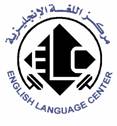 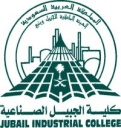      Focus on Grammar        (ELC002/003)Reported Speech (B)Change the following sentences from direct to formal reported speech. John said, “I'm working in Dallas today.”  ________________________________________________________________________________________.Sarah said, “Obama will win the election.” ________________________________________________________________________________________.Peter said, “Anna lived in London.” ________________________________________________________________________________________.Frank said to me, “My father is going to visit us next week.”________________________________________________________________________________________.Sally said, “My father bought a brand new Mercedes!”_______________________________________________________________________________________.Sultan said, “I have worked for the company since 1997.”________________________________________________________________________________________.Jaber said “We are watching TV at the moment.________________________________________________________________________________________.Alan told her, “Francis drives to work every day.”_______________________________________________________________________________________.Alan said, “I thought about changing my job last year.”________________________________________________________________________________________.Susan said to her sister, “I am flying to Chicago tomorrow.________________________________________________________________________________________.Peter told me, “George went to the hospital last night.”________________________________________________________________________________________.Sami said, “I enjoy playing golf on Thursdays________________________________________________________________________________________.Jennifer told me, “I can speak French.”________________________________________________________________________________________.Anna told me, “Frank is getting married in July.”________________________________________________________________________________________.The teacher said, “October is the best month of the year.”________________________________________________________________________________________.Jack and Annie told me, “Our sister wants to buy a new house.”________________________________________________________________________________________.The boss said to me, “They are working hard on the new project.”________________________________________________________________________________________.Frank said, “We've lived here for ten years.”________________________________________________________________________________________.Martin said to me, “You can help me tomorrow.”________________________________________________________________________________________.Fahad said to his father, “I have passed all my exams.”________________________________________________________________________________________.Faisal said to me, “I am waiting for you.”________________________________________________________________________________________.Ken told his friend, “I take the subway to work every day.”________________________________________________________________________________________.Peter told us, “Angela prepared lamb for dinner yesterday.”________________________________________________________________________________________.Ahmed said to me, “I am studying hard to pass my exams.”  ________________________________________________________________________________________.Abdullah told me, “We bought some food for dinner.”  ________________________________________________________________________________________.